Circ. 393Web									        Busto Arsizio, 1 marzo 2014Ai genitori e agli studentiAi docenti della classe 4C Scienze UmaneOGGETTO: attività in Alternanza Scuola Lavoro - settimane dal 10 al 21 marzoE’ finalmente arrivato il momento culminante del progetto di Alternanza Scuola Lavoro, ovvero l’esperienza diretta fuori dal contesto scolastico, per conoscere in maniera diretta le situazioni reali di un ambiente di lavoro. Gli studenti della classe saranno impegnati nelle attività pratiche per l’Alternanza Scuola Lavoro, presso gli enti indicati secondo il seguente prospetto:La docente tutor, prof.ssa Alessandra Saporiti, fornirà le informazioni necessarie sugli orari delle attività, previste sia di mattina, sia di pomeriggio e concordate con i tutor dell’ente. Gli studenti provvederanno autonomamente agli spostamenti, con i mezzi che riterranno idonei. Il sabato gli studenti sono tenuti a frequentare le lezioni a scuola,(eccezion fatta per gli studenti che si recheranno in Croazia o in seguito ad accordi con l'Ente). Nello svolgimento di qualunque attività di alternanza scuola-lavoro la Scuola garantisce agli studenti la copertura assicurativa.La prof.ssa Marcella Colombo, Funzione Strumentale area Alternanza Scuola Lavoro, responsabile del progetto di Istituto è a disposizione degli studenti e delle loro famiglie per chiarimenti o altre necessità. E’ reperibile al 339.1144818 oppure all’indirizzo  marcella.colombo@liceocrespi.it Le autorizzazioni, debitamente compilate e firmate da un genitore, dovranno essere consegnate al Coordinatore di Classe, entro e non oltre giovedì 6 marzo 2014. A tutti buon lavoro!      Il Dirigente Scolastico                                                                                             Prof.ssa Cristina Boracchi ********************************************************************************Al Dirigente Scolastico							dell’Istituto di Istruzione Superiore “D.Crespi”Il/la sottoscritto/a ________________________________________________________________genitore dell’alunno/a______________________________________________della classe 4CSUAUTORIZZAIl/la proprio/a figlio/a a partecipare alle attività di alternanza scuola-lavoro presso______________________________________________________ nei periodi indicati nella circ. n. 393 del 1 marzo 2014.Busto Arsizio, _______________________________________________                                                      (Firma del genitore)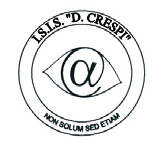 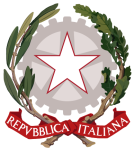 ISTITUTO DI ISTRUZIONE SECONDARIA  “DANIELE CRESPI” Liceo Internazionale Classico e  Linguistico VAPC02701R Liceo delle Scienze Umane VAPM027011Via G. Carducci 4 – 21052 BUSTO ARSIZIO (VA) www.liceocrespi.it-Tel. 0331 633256 - Fax 0331 674770 - E-mail: lccrespi@tin.itC.F. 81009350125 – Cod.Min. VAIS02700D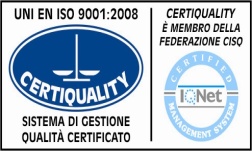 CertINT® 2012ENTESTUDENTINOTEIstituto La Provvidenza Via S. Giovanni Bosco, 3 Busto A. -  0331.358111Bellani Mattia Nepa Edoardodal 10 al 14 e dal 17 al 21 marzoCentro Tutoring Educativo Familiare “Il Canestro”  Villaggio in cittàVia Pozzi 3 – Busto A.  0331. 633699Albè SerenaGrampa GiorgiaStoccuto Stefaniadal 10 al 14 e dal 17 al 21 marzoProgetto Pollicino” Cooperativa Sociale  Onlus  - via G. Castiglioni, 1  Busto Arsizio Tel. 0331/670677Brusco MartaDe Benedictis Silviadal 10 al 14 e dal 17 al 21 marzoCooperativa Il Girotondovia Zappellini 9 Busto A. tel. 0331/626300Battilana ErikaBossi JacopoColombo ClaudiaTomasini Marcodal 10 al 14 e dal 17 al 21 marzoScuola MontessoriVia E. Cantoni, 6 - Castellanza0331 502647Brahushaj AnxhelaDedi Aldadal 10 al 14 e dal 17 al 21 marzoDe Agostini Scuolavia Montefeltro 6/b, 20156 Milanotel. 02 38086 479 Pano chiaraVanetti Martinadal 10 al 14 e dal 17 al 21 marzoAssociazione "Il giardino delle rose blu"volontariato a Gornja Bistra, Croaziatel +39 393 3635271 (Italia)00385994109762 (referente a Gornja Bistra)Crespi FrancescaGamberini SilviaSciarabba  Marta da 11 marzo al 22 marzoScuola Infanzia “ Speranza”Via Ronchetto 1 – Busto A.  0331 628555   Marangoni Giorgiadal 10 al 14 e dal 17 al 21 marzoCooperativa Solidarietà e Servizi C.D.D “Ada Negri” - Via dei Caduti 3  Busto A.  tel. 0331 341850Caccia Racheledal 10 al 14 e dal 17 al 21 marzoAIAS centro di riabilitazione Annibale TosiVia Alba, 30 - Busto A. Tel. 0331/639328Bellato Ilaria Mariani letiziadal 10 al 14 e dal 17 al 21 marzoOspedale di LegnanoReparto Pediatria - Ambulatoritel. 0331 449419Crespi GiuliaPoretti Ariannadal 10 al 14 e dal 17 al 21 marzoMAGA  -  Fondazione Galleria d’Arte Moderna e Contemporanea “Silvio Zanella” Via De Magri 1 – Gallaratetel. 0331.706011Cogno Edoardodal 11 al 14 e dal 17 al 21 marzo